НАКАЗ01.09.2020   				                   №209Про зарахування учнів Харківської гімназії №12до групи подовженого дня у 2020/2021 навчальному році	На підставі законів України «Про освіту», «Про загальну середню освіту», наказу Міністерства освіти і науки України від 20.02.2002 №128 «Про затвердження Нормативів наповнюваності груп дошкільних навчальних закладів (ясел-садків) компенсуючого типу, класів спеціальних загальноосвітніх шкіл (шкіл-інтернатів), груп продовженого дня і виховних груп загальноосвітніх навчальних закладів усіх типів та Порядку поділу класів на групи при вивченні окремих предметів у загальноосвітніх навчальних закладах», наказу  Міністерства освіти і науки України від 25.06.2018 №677 «Про затвердження Порядку створення груп подовженого дня у державних і комунальних закладах загальної середньої освіти», наказу Харківської гімназії № 12 від 31.08.2020 №181 «Про організацію роботи груп подовженого дня у 2020/2021 навчальному році», з метою організації роботи учнів із закріплення та поглиблення знань, умінь та навичок, набутих на уроках; створення сприятливих умов для формування учнівського колективу та надання кваліфікованої допомоги у підготовці до уроків і виконанні домашніх завдань; організації індивідуальної, групової та колективної роботи учнів; організації дозвілля дітей; здійснення заходів, спрямованих на збереження та зміцнення здоров’я учнів, на їх психічний та фізичний розвиток, набуття навичок здорового способу життя; надання допомоги батькам або особам, які їх замінюють, у вихованні учнів НАКАЗУЮ:Зарахувати до групи подовженого дня учнів 1-4 класів на підставі заяв батьків (додаток).Заступнику директора з навчально-виховної роботи Колесник О.Б. довести цей наказ до відома  вихователів груп подовженого дня Пилипенко В.А., Сєдих Є.С., Кононенко Т.В., Дринова А.О.До 01.09.2020Лаборанту Самотою Є.В. розмістити цей наказ на офіційному сайті гімназії.У день підписання наказуКонтроль за виконанням наказу покласти на заступника директора з навчально-виховної роботи Колесник О.Б.Директор Харківської гімназії № 12				     Л.А. КалмичковаОсоба, відповідальна за виявлення корупціїв діяльності Харківської гімназії №12заступник директора з навчально-виховної роботи                             О.З. ОленічЗ наказом ознайомлені:Колесник О.Б.Пилипенко В.А.Сєдих Є.С.Кононенко Т.В.Дринова А.О.Колесник О.Б.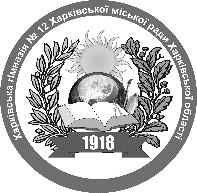 